Western Australia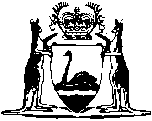 Mutual Recognition (Western Australia) Act 2020Western AustraliaMutual Recognition (Western Australia) Act 2020Contents1.	Short title	22.	Commencement	23.	Terms used	24.	Adoption of Commonwealth Act	25.	Regulations for temporary exemption for goods or laws	36.	Termination of adoption	3Notes	Compilation table	4	Uncommenced provisions table	4Defined termsWestern AustraliaMutual Recognition (Western Australia) Act 2020An Act to continue the adoption of the Mutual Recognition Act 1992 of the Parliament of the Commonwealth (and any amendments made to it before the enactment of this Act) which provides for the recognition within each State and Territory of the Commonwealth of regulatory standards adopted elsewhere in Australia regarding goods and occupations, and for related purposes.1.	Short title		This is the Mutual Recognition (Western Australia) Act 2020.2.	Commencement		This Act comes into operation as follows —	(a)	sections 1 and 2 — on the day on which this Act receives the Royal Assent;	(b)	the rest of the Act — on 1 March 2021.3.	Terms used		In this Act — 	adopt has the same meaning as in the Constitution of the Commonwealth section 51(xxxvii);	Commonwealth Act means the Mutual Recognition Act 1992 (Commonwealth).4.	Adoption of Commonwealth Act	(1)	The State of Western Australia adopts the Commonwealth Act as originally enacted and any amendments made to it before this Act receives the Royal Assent.	(2)	The adoption of the Commonwealth Act under this Act does not operate so as to give effect to any adopted provision before that provision commences as a law of the Commonwealth.	(3)	To avoid doubt, it is the intention of the Parliament of the State that a Schedule to the Commonwealth Act as adopted under this Act may be amended from time to time by regulations made under the Commonwealth Act.	(4)	The Minister is to cause a copy of any regulations referred to in subsection (3) to be laid before each House of Parliament within 14 sitting days of that House after the registration of the regulations in the Federal Register of Legislation maintained under the Legislation Act 2003 (Commonwealth).5.	Regulations for temporary exemption for goods or laws		Without limiting any other power to make regulations under any other Act, the Governor may make regulations for the purposes mentioned in the Commonwealth Act section 15 as adopted under this Act.6.	Termination of adoption	(1)	The adoption of the Commonwealth Act under this Act ends on — 	(a)	28 February 2031; or	(b)	if an earlier day is fixed under subsection (2), that earlier day.	(2)	The Governor may, by proclamation, fix a day that is earlier than 28 February 2031 as the day on which the adoption of the Commonwealth Act under this Act ends.	(3)	This Act expires when the adoption of the Commonwealth Act ends under subsection (1).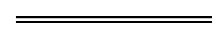 NotesThis is a compilation of the Mutual Recognition (Western Australia) Act 2020. For provisions that have come into operation see the compilation table. For provisions that have not yet come into operation see the uncommenced provisions table.Compilation tableUncommenced provisions tableTo view the text of the uncommenced provisions see Acts as passed on the WA Legislation website.Defined terms[This is a list of terms defined and the provisions where they are defined.  The list is not part of the law.]Defined term	Provision(s)adopt	3Commonwealth Act	3Short titleNumber and yearAssentCommencementMutual Recognition (Western Australia) Act 202044 of 202030 Nov 2020s. 1 and 2: 30 Nov 2020 (see s. 2(a));
Act other than s. 1 and 2: 1 Mar 2021 (see s. 2(b))Short titleNumber and yearAssentCommencementMutual Recognition (Western Australia) Amendment Act 2022 Pt. 27 of 202229 Mar 20221 Jul 2022 (see s. 2(b) and SL 2022/80 cl. 2)